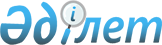 О внесении изменений и дополнения в решение Кызылординского областного маслихата от 16 мая 2017 года № 121 "Об утверждении правил содержания и защиты зеленых насаждений, благоустройства территорий городов и населенных пунктов Кызылординской области"
					
			Утративший силу
			
			
		
					Решение Кызылординского областного маслихата от 29 марта 2018 года № 189. Зарегистрировано Департаментом юстиции Кызылординской области 19 апреля 2018 года № 6265. Утратило силу решением Кызылординского областного маслихата от 30 мая 2023 года № 29
      Сноска. Утратило силу решением Кызылординского областного маслихата от 30.05.2023 № 29 (вводится в действие по истечении десяти календарных дней после дня его первого официального опубликования).
      В соответствии с приказом Министра по инвестициям и развитию Республики Казахстан от 18 января 2018 года № 39 (зарегистрировано в Реестре государственной регистрации нормативных правовых актов № 16308) "О внесении изменений и дополнения в приказ Министра национальной экономики Республики Казахстан от 20 марта 2015 года № 235 "Об утверждении Типовых правил содержания и защиты зеленых насаждений, благоустройства территорий городов и населенных пунктов" Кызылординский областной маслихат РЕШИЛ:
      1. Внести в решение Кызылординского областного маслихата от 16 мая 2017 года № 121 "Об утверждении правил содержания и защиты зеленых насаждений, благоустройства территорий городов и населенных пунктов Кызылординской области" (зарегистрировано в Реестре государственной регистрации нормативных правовых актов за номером 5871, опубликовано 17 июня 2017 года в газетах "Сыр бойы" и "Кызылординские вести", эталонном контрольном банке нормативных правовых актов Республики Казахстан от 14 июня 2017 года) следующие изменения и дополнения:
      в правилах содержания и защиты зеленых насаждений Кызылординской области утвержденных указанным решением:
      в пункте 3 подпункты 1) и 23) изложить в следующей новой редакции:
      "1) благоустройство-совокупность работ (по инженерной подготовке и обеспечению безопасности территории, устройству дорог, развитию коммуникационных сетей и сооружений водоснабжения, канализаций, энергоснабжения, устройству покрытий, освещению, размещению малых архитектурных форм и объектов монументального искусства, проектированию озеленения, снижению уровня шума, улучшению микроклимата, охране от загрязнения воздушного бассейна, открытых водоемов и почвы) и услуг (по расчистке, уборке, санитарной очистке осушению и озеленению территории), осуществляемые в целях приведения той или иной территории в состояние, пригодное для строительства и нормального пользования по назначению, создания здоровых, удобных и культурных условий жизни населения;
      "23) уполномоченный орган-структурное подразделение местного исполнительного органа, осуществляющий функции в сфере регулирования вопросов содержания и защиты зеленых насаждений;";
      пункты 6, 7, 9 и 17 изложить в следующей новой редакции:
      "6. Все виды работ по озеленению территорий, предусмотренные проектной (проектно-сметной) документацией, выполняются по утвержденным проектам. Данные виды работ осуществляются в соответствии с законодательством Республики Казахстан в сфере архитектурной, градостроительной и строительной деятельности.
      7. Содержание зеленых насаждений включает в себя:
      1) посадка зеленых насаждений;
      2) рыхление почвы с устройством приствольных лунок, побелка деревьев, стрижка живой изгороди, поднятие штамба у деревьев, удаление поросли;
      3) устройство цветников, газонов, прополка сорняков, покос травы, укрытие роз в зимний период;
      4) полив зеленых насаждений на протяжении всего вегетационного периода;
      5) санитарная обрезка аварийных, сухостойных, перестойных деревьев и кустарников, формирование кроны;
      6) внесение удобрений;
      7) борьба с вредителями и болезнями зеленых насаждений.";
      "9. Мероприятия по омолаживанию деревьев и прореживанию густо произрастающих деревьев проводятся до начала вегетации или поздней осенью.
      "17. Услуги по содержанию и защите зеленых насаждений, а также проведение инвентаризации и лесопатологического обследования зеленых насаждений на землях общего пользования, осуществляются организациями. 
      в правилах благоустройства территории городов и населенных пунктов, утвержденных указанным решением: 
      подпункт 1) пункта 3 изложить в следующей новой редакции: 
      "1) благоустройство–совокупность работ (по инженерной подготовке и обеспечению безопасности территории, устройству дорог, развитию коммуникационных сетей и сооружений водоснабжения, канализаций, энергоснабжения, устройству покрытий, освещению, размещению малых архитектурных форм и объектов монументального искусства, проектированию озеленения, снижению уровня шума, улучшению микроклимата, охране от загрязнения воздушного бассейна, открытых водоемов и почвы) и услуг (по расчистке, уборке, санитарной очистке осушению и озеленению территории), осуществляемые в целях приведения той или иной территории в состояние, пригодное для строительства и нормального пользования по назначению, создания здоровых, удобных и культурных условий жизни населения;";
      дополнить пунктом 5-1 следующего содержания:
      "5-1. Все виды работ по озеленению территорий, предусмотренные проектной (проектно-сметной) документацией, выполняются по утвержденным проектам. Данные виды работ осуществляются в соответствии с законодательством Республики Казахстан в сфере архитектурной, градостроительной и строительной деятельности.";
      пункты 7 и 32 изложить в следующей новой редакции:
      "7. Уборка и содержание мест общего пользования включают в себя следующие виды работ:
      1) уборка и вывоз мелкого и бытового мусора и отходов;
      2) уборка и вывоз крупногабаритного мусора и отходов;
      3) подметание;
      4) покос и вывоз камыша, бурьяна, травы и иной дикорастущей растительности;
      5) текущий ремонт и окраска ограждений и малых архитектурных форм."; 
      "32. Количество, размещение и оборудование площадок должны соответствовать государственным нормативам в области архитектуры, градостроительства и строительства.". 
      2. Настоящее решение вводится в действие по истечении десяти календарных дней после дня первого официального опубликования.
					© 2012. РГП на ПХВ «Институт законодательства и правовой информации Республики Казахстан» Министерства юстиции Республики Казахстан
				
      Председатель 19 сессииКызылординского областного маслихата,секретарь областного маслихата 

Н. Байкадамов
